ВНИМАНИЕ, ПОЛИТЗАКЛЮЧЁННЫЕ!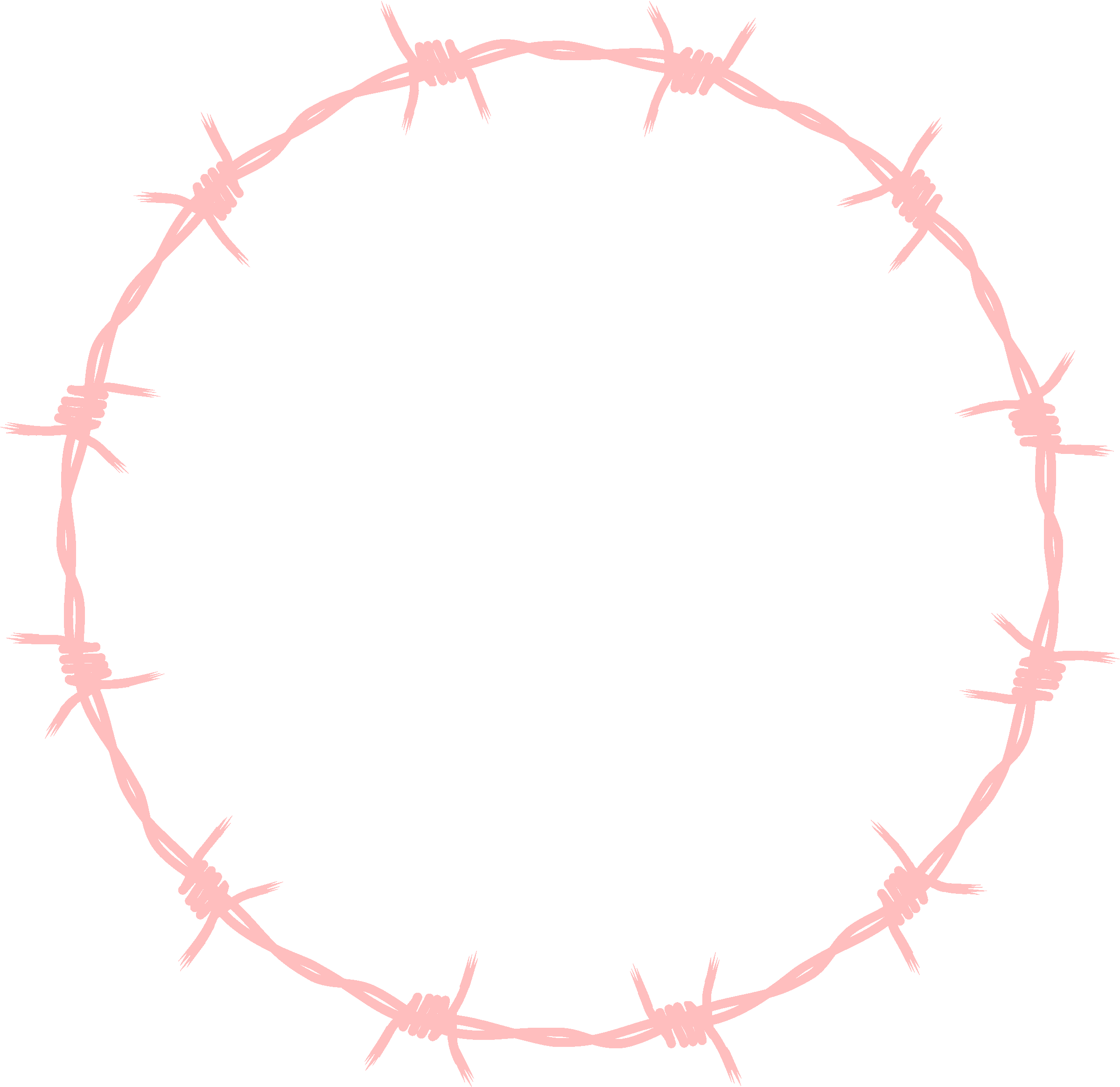 Сейчас в нашей стране проходит избирательная кампания по выбору президента Республики Беларусь.К сожалению, она сопровождается огромным количеством репрессий в отношении граждан, которые вступили в политическую борьбу или выражали своё мнение во время мирных массовых собраний. Пока вы работаете, идёте в магазин, забираете своих детей из школы или детского сада, за стенами СИЗО и ИВС в несвободе находятся более 20 человек. Это люди такие же, как вы. На их месте мог оказаться любой из вас.Ниже – список репрессированных, официально признанных политзаключёнными правозащитным сообществом Республики Беларусь.АРАНОВИЧ АЛЕКСАНДР. Участник команды YouTube-канала «Страна для жизни».БАБАРИКО ВИКТОР. Кандидат в президенты Республики БеларусьБАБАРИКО ЭДУАРД. Сын Виктора Бабарико, руководитель его инициативной группы.ДУДАРЕВ ВЛАДИМИР. Координатор инициативной группы Виктора Бабарико по Могилёвской области. ЕМЕЛЬЯНОВ НИКИТА. Анархист.ЖЕМЧУЖНЫЙ МИХАИЛ. Правозащитник.КАБАНОВ АЛЕКСАНДР. Блогер канала YouTube «Народный репортёр».КОЗЛОВ ДМИТРИЙ. Блогер канала YouTube «Серый кот». КАРАГАЧЁВА АЛЕНА. Член инициативной группы Виктора Бабарико.КОРЯКА ДМИТРИЙ. Личный помощник и координатор инициативной группы Виктора Бабарико.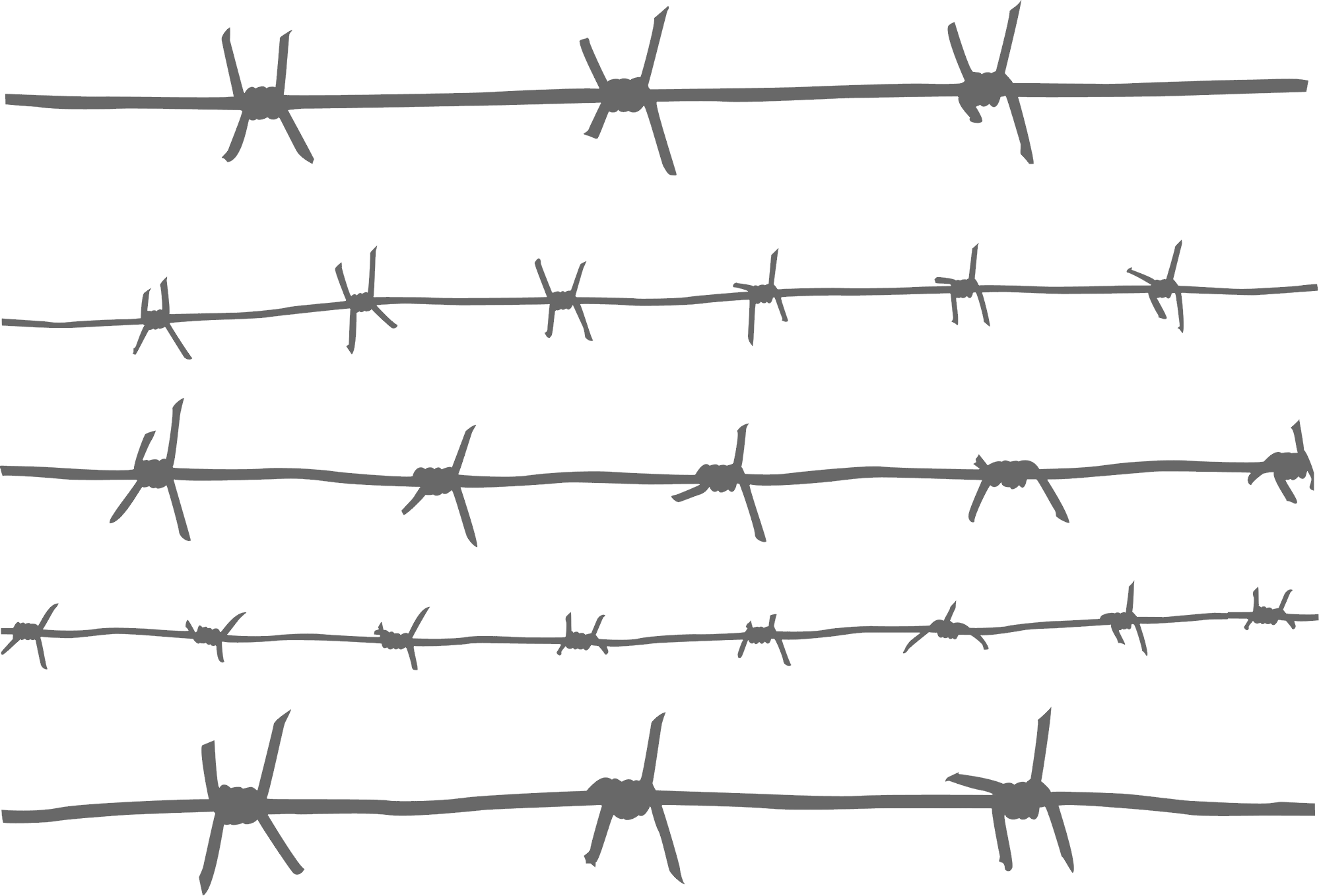 КОМАР ИВАН. Анархист.КУПРЕЕВА СВЕТЛАНА. Друг семьи Виктора Бабарико и координатор его инициативной группы в одном из районов Минска.ЛОСИК ИГОРЬ. Блогер и администратор телеграм-канала «Беларусь головного мозга»НОВИКОВ АНДРЕЙ. Волонтёр инициативной группы кандидатки Светланы Тихановской.НЕРОНСКИЙ ВЛАДИМИР. Блогер и автор YouTube-канала «Слуцк для жизни».ПЕТРУХИН СЕРГЕЙ. Брестский блогер, автор каналов YouTube «Народный репортёр» и «Youtube-депутаты».САКОВ АРТЁМ. Член инициативной группы по выдвижению кандидатуры Светланы Тихановской.СЕВЕРИНЕЦ ПАВЕЛ. Общественный деятель, политик.СПАРИШ СЕРГЕЙ. Генеральный секретарь незарегистрированной партии Народная Грамада, которую возглавляет Николай Статкевич.СТАТКЕВИЧ НИКОЛАЙ. Политик, лидер незарегистрированной партии Народная Грамада.УШАК ВЕРГИЛИЙ. Оператор, снимавший пикет по сбору подписей в Гродно 29 мая.ФУРМАНОВ ДМИТРИЙ. Координатор инициативной группы Светланы Тихановской в ​​Гродненской области.ТИХАНОВСКИЙ СЕРГЕЙ. Блогер, автор и ведущий канала «Страна для жизни».ЦЫГАНОВИЧ ВЛАДИМИР. Блогер, автор канала YouTube MozgON.